BEDMINSTER TOWNSHIP SCHOOLParent Teacher Organization Meeting Minutes ~ September 12, 2017Start time: 7:05 pmWelcome and Comments – Anna Spitaleri, PresidentWelcome everyone – excited for a great yearIntroduction of Board members (Jen Calpin, Mimi Brown & Ramsey Melendez)Spring Fling will be 4/20/18. Let us know if you’re interested in helpingPTO is continuing to  ‘Go Green’ again this yearOnline Directory coming soon ($10 PTO membership or $20 membership and directory)We will continue our strong push on community outreach projectsSuperintendent’s Report – Jennifer GiordanoWe have jumped in and are ready to go.Thank you to the PTO for all you doAsking teachers/staff to bring mugs from home to cut back on waste and possibly replacing foam trays in cafetoriumThree goals this year: 1) Student Performance 2) Overall Wellness 3) SustainabilityBarker bussing – not enough drivers/state making the testing more difficult/they are doing the best that they can. All bussing questions should be directed to:  Alicia Schauer ext: 200 or aschauer@bedminsterschool.orgProactive in 2 areasSchool was tested for air quality-2 rooms on the first floor required further attention (Guidance & library) Both rooms have been closed off and are being treated.  We should have them open within the week.Bats have been seen in the evening within the building.  We brought in a bat expert that is looking into remedying the situation by creating ‘exit tunnels’ and repairs to the building. A recommendation was brought up asking if a student project could be started to make bat homes that then can be put up outside.  Ms. G and Mr. Hogan will discuss that possibility.Brown Bag Lunch with AdministrationTue. 9/19 for PK-4 parents from 11-11:45 amTue. 9/26 for 5-8 grade parents from 11 – 11:45 amLooking into many fundraisers this year (volleyball and softball)PARCC & NJ ASK testing-results are just coming in. In regards to Bedminster vs. other schools in NJ, we outperformed the state average in grades 3-8.  Reports will be sent home to parents shortly.Principal’s Report – Corby SwanWelcome back and a warm welcome to Mr. Todd St. Laurent-Vice Principal/Curriculum SupervisorThank you PTO for Kindergarten bussing help, ice-cream social and teacher’s Welcome Back LuncheonWe had a fantastic assembly: “Think Kindness” with Miguel RodriguesKids will work on completing/logging 5,000 Acts of Kindness over the next monthMr. Rodrigues also worked with eight middle school students as our “Kindness Crew” to help spread kindness throughout the school.Reminders: Large Backpacks are not allowed in classrooms. However, smaller string type bags are allowed, as long as they can fit underneath the desks.Thursday, 9/21 – No School (Rosh Hashanah)Back to School NightsTue 9/26 @ 6:30 pm 5-8 grades (1:30 pm early dismissal)Wed 9/27 @ 6:30 pm PK-4 grades (1:30 pm early dismissal)Kids are enjoying the Gaga Pit that was donated by our 2016-2017 PTOWe are looking forward to a fun year!Vice Principal Report – Todd St. LaurentThank you for a warm welcome into the schoolPARCC letters will be sent home this coming weekStriving to have balance within the classroomI have an open door policy What’s best for the kids – is bestTeacher Representative – Chuck HoganThank you for the Welcome Back Lunch, Ice-Cream Social, Gaga Pit, Kindness AssemblyTeachers are extremely excited for the new yearBoard of Education report – Jennifer Johansson or Howard WolkowSpectacular start to the new school yearBOE meeting 9/28 @ 7:30 pmPlease consider attending to have your voice heard, give input, tell us what you want for your kidsGeneral Election this November – 3 open positions with 5 candidates runningCorrespondence and Minutes – Ramsey Melendez, SecretaryThank you from Cindy Gattone – donation to Ronald McDonald HouseThank you from Kathy Godfrey – Teacher’s Welcome Back LunchThank you from Jennifer Giordano – GaGa Pit and a Leveled Literacy Intervention SystemThe PTO took out a half page advertising space for the MARS Essex Horse Trials (June ’17)June ’17 meeting minutes were approved by unanimous voteTreasurer’s Report – Mimi Brown, TreasurerBudget 2017-18 went over new line items and was approved by unanimous voteAdded-Display My Art, Box Tops and Social & Emotional Learning (S.E.L.)Changed ‘Spring Fling’ to ‘Spring Fundraiser’ and ‘Game Night’ to Family Night”Moved $3,000 from Class Level to Programs & AssembliesThank you – Martin Johansson for financially maintaining our web domain and our credit card machinePlease join the PTO ($10 family membership or $20 family membership + directory)Bedminster Twp. Mayor - Steven ParkerMoth Night @ River Road Park on Friday, 9/22, 7:30-10 pmLooking ahead to our Master Plan / Commercial Plan (10-15 years)Please attend the 10/19 meeting to hear about the plan discussionBedminster Charities Fall Fest will be Sat. 10/14, 11-5 pm, $5/personNew BusinessCommittees and Chairs PTO on-line registration – Martin JohanssonGoing live soon by a school wide ‘call out’Online PTO Membership Registration and Digital DirectoryAll access (laptops, mobile, desktop)PTO Meeting Schedule:Oct. 10 - 7pm Room 315, Nov. 14 - 9:30am Faculty Lounge, No meeting in Dec Jan. 9 - 7pm Room 315, Feb. 13 - 9:30am Faculty Lounge, March 13 – 7pm Room 315 April 17 – 7pm Room 315, May 8 – 7pm Room 315, June 12 7pm Room 315 Book Fair - 10/2-10/6 – Suzie Stevinson & Danielle FredellaScholastic "All for Books" program. They will match our donation to schools affected by Hurricanes Irma and HarveyVolunteers will be needed – 7/8 graders and parentsTue Oct 10/3 after school hours and Wed. 10/4 night hoursSpirit Wear - 10/2-10/13 – Ramsey Melendez & Natalie ZiegerThis sale will have winter type merchandiseSharing info at B2SN, Book Fair and Fall FestDisplay My Art – 11/13 – 11/17 Anna Spitaleri & Alyson HershkowitzDelivery will be before the December breakFall Fest – Marisa Austenberg & Paul SpitaleriSaturday, 10/14, 11-5 pmSeven Bedminster Charities will benefit (BTS PTO, Pottersville Volunteer Fire Company, The Center for Contemporary Art, Far Hills – Bedminster Fire Department, Far Hills – Bedminster First Aid Squad, Friends of the Jacobus Vanderveer House and Friends of the Clarence Dillon Public LibraryFood trucks, music, multiple bounce areas, silent auction, beer/wine tent and farm ciderPTO will have a coloring contest for our younger students.  Winner will receive Spirit Wear t-shirtVolunteers are needed to sit at the PTO table for 1 hour shift  http://signup.com/go/BgeDRbuBack to School Nights –Donna Connelly, Kim Rich & Natalie ZiegerFood donations are needed and welcomed. Leave in front office either day, with note saying ‘B2SN’Back to School NightsTue 9/26 @ 6:30 pm 5-8 grades Wed 9/27 @ 6:30 pm PK-4 grades Halloween- Friday October 27, 2017 – PK-4 Party 5-6:30pm – Danielle Fredella & Samantha D’AntuonoTrunk or Treat 6:30-7pm– Natalie Zieger & Ramsey MelendezGrades 5-8 Dance 7:30-9pm – Student CouncilOld BusinessGaga Pit – gift from the 2016-17 PTO Thank you to all volunteer that help set upEspecially the Spitaleri Family and John Mantz of Bedminster Public WorksResearching netting to go around the pit to help contain the ball Welcome Back Teacher Luncheon – 9/5 – Linda FragassiThank you Linda for a fabulous lunchNew Student Orientation / ICS – 9/6 - Sandy Ruzicka, Carolyn Richardson & Jen CalpinThank you Marieellen Reeves of Hershey Ice-Cream/McCool’s in Madison (and BTS family) for donating the ice=creamThank you to our 3 chair people for creating a welcoming event for our new studentsThank you to our 7/8 grade volunteersKindergarten Bussing Volunteers – Anna SpitaleriThank you to our volunteers Paul Spitaleri, Elizabeth Hidalgo, Howard Wolkow, Ramsey Melendez, Kathleen Gaspar & Samantha D’AntuonoOngoing CommitteesHomeroom Parents – Ramsey Melendez Thank you to all of our returning HR Parents and we are super excited to have so many new parents volunteer this year.Prep for Back to School NightPlease share our website and social media with your classeswww.bedminsterpto.orgFacebook: Bedminster Twp School PTOInstagram: Bedminster PTOTwitter: @BedminsterPTOSpirit Wear – Ramsey Melendez & Natalie ZiegerFall/Winter Sale Oct. 2-13 (delivery early November)String back packs Mr. Swan talked about(allowed in the classrooms) will be available for salePrograms/Assemblies/Author Visits – Faith Costabile, Lis Loeb & Angela GattoAs Lis and Faith will be ‘graduating’ out of the school in June, we are looking for a co-chair to assist Angela next school yearUpcoming: Earth Dome, Author Workshops (in person/Skype), Black History Month, Women’s History Month, Shakespeare Helping Hands – Linda Fragassi (no current needs)Bulletin Board – Jodi Coleman & Faith Costabile“Spread Kindness”Thank you to Jodi and Lis – you have outdone yourselvesBox Tops – Stephanie Zultanky & Natalie ZiegerKeep collectingNovember contest will be announced soon……Silly String + Mr. Swan = FUN!!We will have a display at both B2SNPR / Social Media – Ramsey and Izzy MelendezThank you Ramsey & Izzy for taking this task onSocial, Emotional Learning (SEL) – Anna Spitaleri & Jen Calpin“Include Me” will be coming back this yearDr. Michael Bradley, “Crazy-Stressed: Saving Today’s Overwhelmed Teens with Love, Laughter and the Science of Resilience”, in conjunction with SHSD1/31/18 @ Ridge High School PAC-parents of high school students2/1/18 @ Bernardsville High School – parents of middle school studentsSpring Fling – Carolyn Richardson & Sandy RuzickaFriday, April 20, 2018More info to follow8Th Grade – Mimi Brown, Faith Costabile & Lis LoebUpcoming FundraisersBucky’s Car Wash (Bedminster location) 9/17 from 8-2 pmOld Fashioned Family Picnic 9/23 1-4 pm (rain date 9/24)Fall Fest – selling mumsHoliday Pie Sale50/50 Raffle – ongoing thru JanuaryChair Person needed: Hunt Parking, Script, Basketball Game and Snowball DanceSHEF – Anna SpitaleriMeeting adjourned at 8:35 pmRespectfully submitted by: Ramsey Melendez – BTS PTO SecretaryCOMMENTS – We welcome any comments from the floor.  However, please direct any questions specifically pertaining to your child(ren) to the appropriate person after the meeting or to the appropriate administrator during school hours.This meeting may be recorded for the sole purpose of writing the minutes.NEXT PTO MEETINGTuesday October 10th, @ 7 pm, Room 315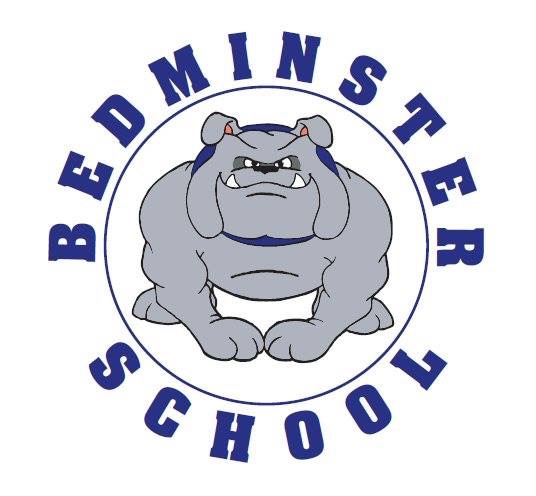 